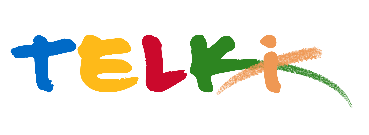 Telki Község Önkormányzata2089 Telki, Petőfi u.1.Telefon: (06) 26 920 801E-mail: hivatal@telki.huwww.telki.huELŐTERJESZTÉS A Pénzügyi Bizottság/ Képviselő-testület 2024. június 14-i rendkívüli ülésére Napirend:Kodolányi János Közösségi Ház és Könyvtár eszközök bérleti díjaA napirendet tárgyaló ülés dátuma: 			2024.06.14. A napirendet tárgyaló ülés: 				Pénzügyi Bizottság, Képviselő-testület Előterjesztő: 						Deltai Károly polgármesterAz előterjesztést készítette: 				dr. Lack Mónika jegyző		 A napirendet tárgyaló ülés típusa: 			nyílt / zárt A napirendet tárgyaló ülés típusa:			rendes / rendkívüliA határozat elfogadásához szükséges többség típusát: egyszerű / minősített A szavazás módja: 					nyílt / titkos 1.Előzmények, különösen az adott tárgykörben hozott korábbi testületi döntések és azok végrehajtásának állása: -2. Jogszabályi hivatkozások: -3.Költségkihatások és egyéb szükséges feltételeket, illetve megteremtésük javasolt forrásai: -4. Tényállás bemutatása: Lakossági megkeresés érkezett a képviselő-testülethez, hogy a Kodolányi János Közösségi Ház és Könyvtár egyes eszközei bérbeadásának szabályozására vonatkozóan. A hang- és fénytechnikai eszközök bérleti díja nincs tételesen szabályozva a bérleti díjak között, célszerű lenne ezt is a terembérleti díjakhoz hasonlóan szabályozni.Telki, 2024. június 12.										Deltai Károly												polgármesterHatározati javaslatTelki Község Önkormányzat Képviselő-testülete/2024. (VI.   ) számú önkormányzati határozataTelki község Önkormányzat Képviselő-testület…. /2024. (……...) számú Önkormányzati határozataKodolányi János Közösségi Ház és Könyvtár terembérleti díjak meghatározásaTelki község Képviselő-testülete úgy határoz, hogy a Kodolányi János Közösségi ház és könyvtár helyiségeinek és a hozzá kapcsolódó eszközök bérleti díját az alábbiak szerint határozza meg. Jelen határozat hatályba lépésével egyidejűleg hatályát veszti Telki község Önkormányzat képviselő-testületének 14 /2024. (II.26.)  Önkormányzati határozata.Megjegyzések:Telki kedvezményes ár igénybevételére a telki állandó lakosok jogosultak.Térítésmentes teremhasználat az 51/2020. (VI.30.) Kt. határozat alapján lehetséges.A Kodolányi János Közösségi Ház és Könyvtár helyiségei a bérlés napján 08:00 – 23:59 közötti időtartamra bérelhetőek. Pajta helyiség a bérlés megkezdetétől számított maximum 24 óráig bérelhető ki. Nagyterem minimum heti 2 órás bérlése esetén az egyidejűleg történő 1,5 órás bérlés is engedélyezett arányos bérleti díj megfizetése mellett.A választási eljárásról szóló 2013. évi XXXVI. törvény 145.§. (3) bekezdése értelmében választási kampány céljára a jelöltek, jelölő szervezetek a kizárólag a Nagyterem helyiségét jelöltenként, jelölő szervezetenként kampányidőszakban 1 alkalommal maximum 1,5 óra időtartamra a hatályos terembérleti díj ellenében vehetik igénybe.Külső szervezésű, belépődíjas rendezvény esetén vagy a díjtáblázat szerinti bérleti díj vagy a belépőjegyek árából származó bruttó bevétel 25%-a kerül bérleti díjként felszámításra, a bérbeadó döntése alapján. Bérbeadó jogosult a vendégek belépőjegyeinek ellenőrzésére. Téli időszakban a Pajta bérlése esetén fűtés is igényelhető fűtési felár megfizetése mellett. Téli időszaknak tekintjük a november-december-január-február-március hónapokat. A Kodolányi János Közösségi ház és könyvtár helyiségeinek hasznosításáról szóló 51/2020. (VI.30.) Kt. határozat alapján meghatározott térítésmentes teremhasználat esetén amennyiben a bérlő a Pajta fűtését igénybe kívánja venni, a fűtés költségét a bérlőnek a fenti díjtáblázat szerinti tételben meg kell fizetnie.Teremhasználat az intézmény működési rendjébe illeszkedő (nem lehet közerkölcsbe, közbiztonságba ütköző) eseményre, az intézmény szabad időkeretének figyelembevételével az intézményvezető döntése alapján engedélyezhető. A teremhasználat kizárólag aláírt terembérleti szerződés megkötését követően történhet. Alkalmi bérlés esetén a teremhasználat a bérleti díj előre történő megfizetése mellett lehetséges, folyamatos bérlés esetén a terembérleti szerződésben foglaltak szerint. Amennyiben a bérlő a kibérelt termet hosszabb ideig használta, mint az a bérleti szerződésében szerepelt, úgy a fennmaradó időre utólagos és azonnali fizetéssel újabb bérleti szerződést kell kötni. Étel- és italfogyasztásból származó szennyeződés esetén utólagosan 25 000 Ft + ÁFA, indokolt esetben egyedi kalkuláció alapján további takarítási felár számítható fel. A sörpadok bérlésére szabad kapacitás erejéig van lehetőség. A sörpadok el- és visszaszállítása az intézmény nyitvatartási idejében történik. A sörpadok el- és visszaszállítása a bérlő feladata. A bérleti időszakkal le nem fedett bérlés előtti bepakolás, és a bérlés utáni elpakolás az adott kategóriába tartozó óradíj 50%-ának felhasznált idő szerinti megfizetése mellett lehetséges. A bepakolás legkorábban 24 órával a bérlés kezdete előtt kezdődhet el, az elpakolásnak legkésőbb 24 órával a bérlés végétől be kell fejeződnie. A be- és elpakoláson maximum 10 fő lehet jelen. A táblázatba nem sorolt egyéb esetekben, egyedi megállapodás alapján adható bérbe a Kodolányi János Közösségi ház és könyvtár helyiségei.Határidő: azonnalFelelős: intézményvezetőTEREM / HELYISÉG MEGNEVEZÉSEÁR / ÓRA10 óra alatt10 órát meghaladó bérlésTELKIKEDVEZMÉNYESÁR /ÓRA10 óra alatt TELKIKEDVEZMÉNYES ÁR10 órát meghaladó bérlésPAJTAPAJTAPAJTAPAJTAPAJTAPAJTA egyéb rendezvény13.800,- FtMax.12 óra=100.000,- Ft 10.000,- FtMax.12 óra=75.000,- FtPAJTAzenés-táncos rendezvény, catering (pl.lakodalom, bál, születésnap, halotti tor, csapatépítő, stb.)16.000,- Ft Max. 12 óra=160.000,- FtMax.24.óra=350.000,-Ft13.000,- FtMax 12 óra=130.000,- FtMax.24 óra=280.000,-FtPajta fűtés:4.000.- FtMax. 12 óra = 40.000.- Ft4.000,- FtMax. 12 óra = 40.000,- FtNAGYTEREM ALKALMI BÉRLÉS ESETÉNNAGYTEREM ALKALMI BÉRLÉS ESETÉNNAGYTEREM ALKALMI BÉRLÉS ESETÉNNAGYTEREM ALKALMI BÉRLÉS ESETÉNNAGYTEREM ALKALMI BÉRLÉS ESETÉNNAGYTEREM:(egyéb rendezvény) 11.500,- Ft-7.000,- Ft-NAGYTEREM: zenés-táncos rendezvény, catering, (pl. lakodalom, bál, születésnap, halotti tor, csapatépítő, stb.13.000,-Ft-     10.000,-Ft-NAGYTEREM Szilveszter napján-200.000,- Ft-160.000.- FtNAGYTEREM:       Házasságkötés23.000,- Ft23.000,- Ft23.000,- Ft23.000,- FtNAGYTEREMKampányidőszakban a választási gyűlés céljára 11.500.- Ft11.500.- Ft11.500.- Ft11.500.- FtNAGYTEREM: Klíma használat1.500,- FtMax. 12 óra 15.000,- Ft1.500,-FtMax 12 óra 15.000,-FtNAGYTEREM FOLYAMATOS BÉRLÉSE/ állandó bérlőknekNAGYTEREM FOLYAMATOS BÉRLÉSE/ állandó bérlőknekNAGYTEREM FOLYAMATOS BÉRLÉSE/ állandó bérlőknekNAGYTEREM FOLYAMATOS BÉRLÉSE/ állandó bérlőknekNAGYTEREM FOLYAMATOS BÉRLÉSE/ állandó bérlőknekNAGYTEREM :- minimum heti 2 órás bérlés         9.200,- Ft-      5.800,- Ft-KISTEREM ALKALMI BÉRLÉSEKISTEREM ALKALMI BÉRLÉSEKISTEREM ALKALMI BÉRLÉSEKISTEREM ALKALMI BÉRLÉSEKISTEREM ALKALMI BÉRLÉSEKISTEREM: (egyéb rendezvény) 6.900,- Ft-4.000,- Ft-KISTEREM: Házasságkötés alkalmával                                                             11.500,- Ft                                                             11.500,- Ft                                                             11.500,- Ft                                                             11.500,- FtKISTEREM FOLYAMATOS BÉRLÉSE/ állandó bérlőknekKISTEREM FOLYAMATOS BÉRLÉSE/ állandó bérlőknekKISTEREM FOLYAMATOS BÉRLÉSE/ állandó bérlőknekKISTEREM FOLYAMATOS BÉRLÉSE/ állandó bérlőknekKISTEREM FOLYAMATOS BÉRLÉSE/ állandó bérlőknekKISTEREM: - minimum heti 2 órás bérlés  5.800,- Ft-3.500,- Ft                  -KISTEREM:- minimum heti 2 órás bérlés - maximum 10 fő esetén4.000,- Ft-2.500,- Ft                  -KISTEREM:-minimum heti 5 órás bérlés esetén-maximum 10 fő3.500,- Ft-2.200,- Ft-EGYÉB HELYISÉGEKEGYÉB HELYISÉGEKEGYÉB HELYISÉGEKEGYÉB HELYISÉGEKEGYÉB HELYISÉGEKKözösségi Ház FOLYOSÓ  6.000,- Ft-5.000,- Ft                  -               UDVAR6.000,- Ft-5.000,- Ft                  -  TELJES KÖZÖSSÉGI HÁZ25.000,-Ft-18.000,-Ft-  TELJES KOMPLEXUM35.000,- Ft-28.000,-Ft-TECHNIKAI ESZKÖZÖK, HANG ÉS FÉNYTECHNIKA HASZNÁLATI DÍJATECHNIKAI ESZKÖZÖK, HANG ÉS FÉNYTECHNIKA HASZNÁLATI DÍJATECHNIKAI ESZKÖZÖK, HANG ÉS FÉNYTECHNIKA HASZNÁLATI DÍJATECHNIKAI ESZKÖZÖK, HANG ÉS FÉNYTECHNIKA HASZNÁLATI DÍJAAlapár TELKIKEDVEZMÉNYES ÁRProjektor  -5.800,- Ft+ÁFA/ alkalom3.500,- Ft +ÁFA/alkalomHang és fénytechnikaalaptechnika: 1 mikrofon, zene bejátszása térítésmentestérítésmentesHang és fénytechnikateljes- hang és fénytechnika az önkormányzat által biztosított technikus bevonásával40.000,- Ft + ÁFA + hangtechnikus díja 30.000,- Ft + ÁFA + hangtechnikus díjaSörpad garnitúra  3.000,- Ft+ÁFA/db, HÉTVÉGI BÉRLÉS ESETÉN: 5.000,- Ft+ÁFA/db